September 2023                              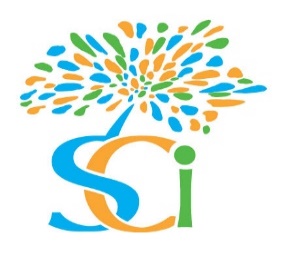 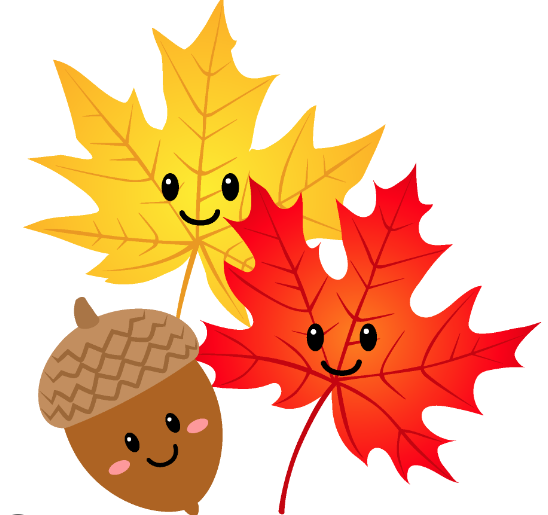 Thunderbolt  Neighborhood Center	September 2023                              Thunderbolt  Neighborhood Center	September 2023                              Thunderbolt  Neighborhood Center	September 2023                              Thunderbolt  Neighborhood Center	September 2023                              Thunderbolt  Neighborhood Center	MondayTuesdayWednesdayThursdayFriday19:30am Karaoke 10:45am Bingo 12:30pm Recipe Squash Casserole 1pm Jeopardy 4   CENTER CLOSED 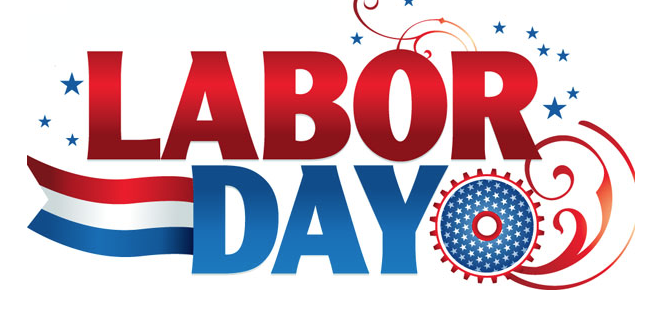 5 9:30am B-Fit Upper10am Music & Manicures 11:00am Pictionary12:30pm Scrabble1pm Basketball69:45am Sun-Crest Karaoke Birthday10:45am Jingo12:30pm Book Club1pm Tic. Tac. Toe79:30am Balloon Toss 10am Garden Craft 11am Learning Center Lecture 12:30pm Member’s Choice 1pm Corn Hole89:30am Karaoke 10:45am Bingo 12:30pm RecipeHomemade Ice Cream1pm Chess119:30am Site Council/Fire Drill10am Pet Engagement 10:45am Bingo12:30pm Member’s Choice 1pm Putt- Putt129:30am B-Fit Lower10am Mimosas & Manicures 11:00am 6 Exercise to prevent falls12:30pm Table Games1pm Basketball139:30am Walking Club10:45am Well Care Jingo12:30pm Jeopardy 1pm Tic. Tac. Toe149:30am Balloon Toss10am Craft CornerFlower Painting 11:00am Name that Tune12:30pm Searching September 1pm Corn Hole 159:30am Karaoke 10:45am Bingo 12:30pm Recipe Apple Pie 1pm Rummikub 189:45am Brenda Moore Health Lecture 10:45am Bingo12:30pm Member’s Choice 1pm Putt- PuttBrown Bag Day199:30am B-Fit Upper10am Nail Art 11:00am Side Effects of Low Carb Diet 12:30pm Trivia1pm Basketball209:30am Walking Club10:45am Jingo12:30pm Back When  1pm Tic. Tac. Toe219:30am Balloon Toss10am Craft CornerAdult Coloring Book11:00am Charades 12:30pm This Day in History1pm Corn Hole229:30am Karaoke 10:45am Bingo 12:30pm Healthy Eating Q & A session1pm Puzzle 259:30am Chair Exercise 10:45am Bingo12:30pm Member’s Choice 1pm Putt-Putt269:30am B-Fit Lower10am Afflins Hospice B/P Check 11:00am Older Adults and Financial Scams12:30pm Puzzle1pm Basketball279:30am UGA Jackie 10:45am Jingo12:30pm  Daily Chronicle 1pm Tic. Tac. Toe 289:30am Balloon Toss10am Craft CornerFall Decorating 11:00am Book Club12:30pm Guess Who?1pm Corn Hole 299:30am Karaoke 10:45am Bingo 12:30pm Menu Chat1pm Guess Who ?Fall FestivalKadijah Witter, Director   Thunderbolt Neighbor Center3236 Russell Street Thunderbolt, Georgia 31404                                                                                                               (912) 352-4846Monday through Friday, 9 a.m. – 2 p.m.*Activities subject to changeSeptember Happenings Sun Crest & GA House Calls Karaoke Birthday Party- Terrie Matthews &Ann Mattson 9/6Learning Center Lecture- Debbie Hornsby 9/7Lizzie the Comfort Dog- 9/11Well-care Host Jingo- 9/13Second Harvest Brown Bag Day 9/18Brenda Moore Health Lecture 9/18Affinis Hospice Health Lecture & BP Checkup- Melissa 9/26UGA Jackie 9/279/29Fall Festival- Wear Fall Colors Happy BirthdayDeborah.T 9/6Betty.C 9/16Evelyn . F 9/22Kadijah Witter, Director   Thunderbolt Neighbor Center3236 Russell Street Thunderbolt, Georgia 31404                                                                                                               (912) 352-4846Monday through Friday, 9 a.m. – 2 p.m.*Activities subject to changeSeptember Happenings Sun Crest & GA House Calls Karaoke Birthday Party- Terrie Matthews &Ann Mattson 9/6Learning Center Lecture- Debbie Hornsby 9/7Lizzie the Comfort Dog- 9/11Well-care Host Jingo- 9/13Second Harvest Brown Bag Day 9/18Brenda Moore Health Lecture 9/18Affinis Hospice Health Lecture & BP Checkup- Melissa 9/26UGA Jackie 9/279/29Fall Festival- Wear Fall Colors Happy BirthdayDeborah.T 9/6Betty.C 9/16Evelyn . F 9/22Kadijah Witter, Director   Thunderbolt Neighbor Center3236 Russell Street Thunderbolt, Georgia 31404                                                                                                               (912) 352-4846Monday through Friday, 9 a.m. – 2 p.m.*Activities subject to changeSeptember Happenings Sun Crest & GA House Calls Karaoke Birthday Party- Terrie Matthews &Ann Mattson 9/6Learning Center Lecture- Debbie Hornsby 9/7Lizzie the Comfort Dog- 9/11Well-care Host Jingo- 9/13Second Harvest Brown Bag Day 9/18Brenda Moore Health Lecture 9/18Affinis Hospice Health Lecture & BP Checkup- Melissa 9/26UGA Jackie 9/279/29Fall Festival- Wear Fall Colors Happy BirthdayDeborah.T 9/6Betty.C 9/16Evelyn . F 9/22Kadijah Witter, Director   Thunderbolt Neighbor Center3236 Russell Street Thunderbolt, Georgia 31404                                                                                                               (912) 352-4846Monday through Friday, 9 a.m. – 2 p.m.*Activities subject to changeSeptember Happenings Sun Crest & GA House Calls Karaoke Birthday Party- Terrie Matthews &Ann Mattson 9/6Learning Center Lecture- Debbie Hornsby 9/7Lizzie the Comfort Dog- 9/11Well-care Host Jingo- 9/13Second Harvest Brown Bag Day 9/18Brenda Moore Health Lecture 9/18Affinis Hospice Health Lecture & BP Checkup- Melissa 9/26UGA Jackie 9/279/29Fall Festival- Wear Fall Colors Happy BirthdayDeborah.T 9/6Betty.C 9/16Evelyn . F 9/22Kadijah Witter, Director   Thunderbolt Neighbor Center3236 Russell Street Thunderbolt, Georgia 31404                                                                                                               (912) 352-4846Monday through Friday, 9 a.m. – 2 p.m.*Activities subject to changeSeptember Happenings Sun Crest & GA House Calls Karaoke Birthday Party- Terrie Matthews &Ann Mattson 9/6Learning Center Lecture- Debbie Hornsby 9/7Lizzie the Comfort Dog- 9/11Well-care Host Jingo- 9/13Second Harvest Brown Bag Day 9/18Brenda Moore Health Lecture 9/18Affinis Hospice Health Lecture & BP Checkup- Melissa 9/26UGA Jackie 9/279/29Fall Festival- Wear Fall Colors Happy BirthdayDeborah.T 9/6Betty.C 9/16Evelyn . F 9/22